В ДЕТСКОМ САДУ ПРОШЛА УЧЕБНАЯ ЭВАКУАЦИЯ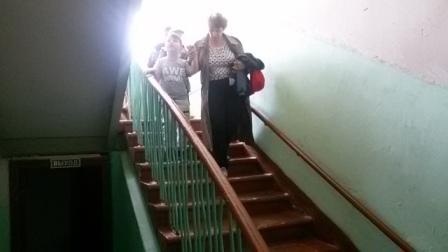 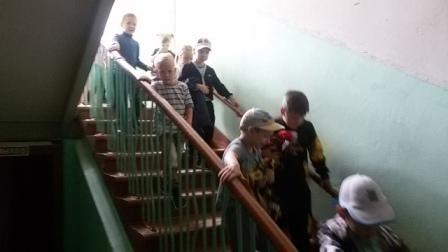 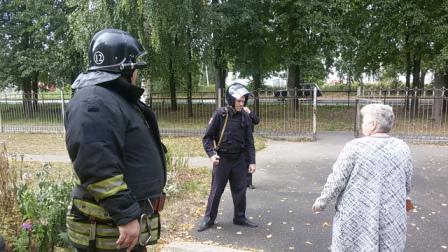 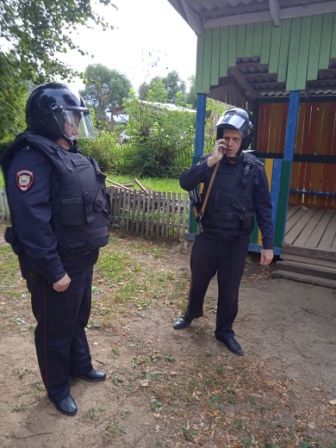 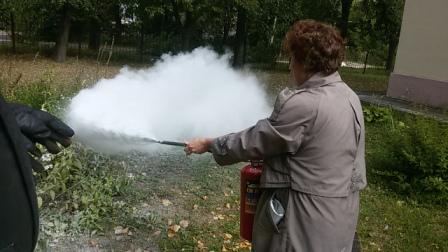 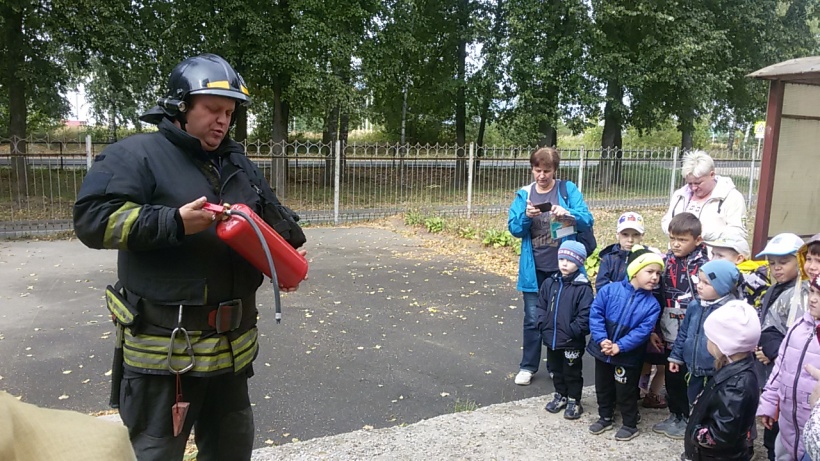 В МКДОУ Савинский детский сад № 1 была проведена учебная тренировочная эвакуация по отработке навыков действий в чрезвычайных ситуациях среди сотрудников и воспитанников детского сада.В 10.30  по сигналу тревожной кнопки оперативно был организован выход детей на территорию детского сада. Благодаря грамотным и слаженным  действиям сотрудников детского сада, 20 воспитанников  и  8 сотрудников были благополучно эвакуированы из здания.Пожарное учение и моделирование игровой ситуации по предотвращению ЧС и безопасной эвакуации из помещения проводилась совместно с работниками: ПСО ФГСПС ГУ МЧС России по Ивановской области 12ПСЧ по охране п.Савино и Савинского района, ОП № 11 МО МВД «Шуйский», начальника отдела ГО,ЧС и мобилизационной подготовки администрации Савинского муниципального района А.С. Суровегиным .          В день учебной тренировки  даже самые маленькие воспитанники уже не боялись, а чётко знали и при этом послушно, дисциплинированно, да ещё и быстро выполняли всё то, что им говорил воспитатель. Эвакуация прошла без паники, персонал отработал все действия согласно разработанным планам эвакуации и инструкциям.  После проведения занятий по эвакуации ребята в музыкальном зале  посмотрели мультфильмы на тему: «Как правильно вести себя при пожаре», повторили  правила пожарной безопасности.​